                                                                                                                            UZMA Personal Information Date of birth:		  04 October, 1977Nationality:		  Pakistan	Availability:                  Immediately                                                      Objective I am enthusiastic to carry out endeavors in my professional career by working within a stimulating and challenging environment in a reputable organization which would enable me to use and disseminate my educational knowledge, skills, tools and expertise in the field of Mathematics.  I want to excel to a level where my professional knowledge and skills can provide optimum benefits to the organization and students.Key SkillsExperienceOther SkillsProfessional Key SkillsA good and effective presentation with strong communication & negotiation and facilitation skillsLogical and methodical approach to achieving tasks and objectivesStrive for quality education to learn and growHigh personal integrity, diligent and conscientiousGood interpersonal skills, great team workerAdaptable and flexible, well organized scheduler and plannerMotivate, encourage and create trust in student and colleagueReliable and dependableDetermined and decisiveGood listener, caring and compassionate and gender & environment sensitiveGood starter, enthusiastic in finding openings and opportunitiesI can work well both in a team and on my own. I am an excellent time keeper and a hard worker and can understand a person’s needs very quickly.Result oriented and productive intellectual analyst M Q FOUNDATION -Lahore, PakistanWorked as Mathematics Teacher from April 2015 to till last weekTeaching  mathematics to GCSE, O-Level and A-level students Teaching planned lessons to pupils of differing intellectual levelsResponsible for the delivery of written and oral reports regarding pupils and professional developmentTeaching planned lessons to pupils of differing intellectual levelsShort, medium and long term planning of lessons to meet the syllabus / Curriculum requirementsSubject Specialist Teacher (Mathematics) (March 2012 to December 2014) 3 years continuous experience of teaching mathematics to  GCSE, O-Level and A-level students in LondonShort, medium and long term planning of lessons to meet the syllabus / Curriculum requirements Teaching planned lessons to pupils of differing intellectual levelPrime Tuition Centre– Brixton, London(April 2011 to February 2012)Faculty of Science, English and MathematicsTeaching planned lessons to pupils of differing abilities.Regular reviews of personal Profiles and pupil achievement targets.Gift Tuition Centre-Barking, London(October 2010 to March 2011)Responsibility for the social and emotional uplift of pupils. Responsible for the delivery of written and oral reports regarding pupils and professional development.M Q FOUNDATION -Lahore, Pakistan(April-2005 - September 2010)Supporting the Class Teachers in a variety of advance lessons including Numeracy, Literacy, ICT and Science. Working with individuals and small groups of children with varying intellectual level.To deliver lectures on mathematics  to higher classesTo prepare students for daily extracurricular activitiesTo hold competitions among the classes on school levelTo help organize all indoor as well as outdoor  school functions and work shopJAUHAR FOUNDATION  HIGH SCHOOL-Lahore, PakistanSeptember 1999 - March 2005Administrator and  Senior TeacherTo deliver lectures on Mathematics to senior classes To hold meetings with Head of the  institution, community and teachersSeveral other issues related to school and childrenTo prepare students for daily extracurricular activitiesTo hold competitions among the classes on school levelTo help in all school functions inside and outside the premisesTo hold meetings with staff, students’ parents as Administrator To assist the management in making decisions regarding improvement in school management, improvement in teaching methods, discipline, and increasing the capacity of vulnerable students in schoolDanish Kada Academy -Lahore, PakistanJune-1997 - December 2002faculty of English, Urdu, Mathematics & Science (Lecturer)To deliver lectures on various subjects of Mathematics to I-com, B-com, F.Sc. & B.Sc classess.Supporting the Class Teachers in academic problem resolution including Numeracy, Literacy, ICT and Science. Working with individual and tutorial groups of students with differential reception  level.To deliver lectures on the related subjects to higher classesTo prepare students for daily extracurricular activitiesTo hold competitions among different batches on school as well as intra schools levelTo help in all inside and outside  school functionsComputer LiteracyI have command on use of ICT. I developed a team of junior teachers in the use of computer equipments, software and hardware in my school. I am proficient in Microsoft Word and have experience of using Microsoft Office NT applications including Excel, XP and PowerPoint. I have knowledge of various data entry systems and I am confident in the use of peripheral equipment such as   scanners, digital cameras and video conferencing projectors. I am skilled in the use of Internet, e-mail and have basic Web Design and editing knowledge.Job Seeker First Name / CV No: 1714596Click to send CV No & get contact details of candidate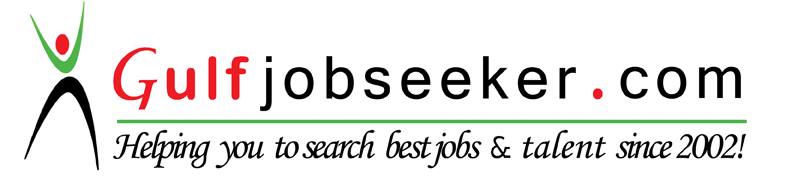 